Podpořte významně hojení a regeneraci těla Dejte tělu šanci, ať ukáže, co opravdu dokážeDOMA či v PROFESIONÁLNÍ PRAXIInformativní přednáška BEMER
Moderní lékařská technologie BEMER – fyzikálně cévní terapie pro podporu mikrocirkulace  Informativní přednáška ZDARMA – včetně vyzkoušeníUNIKÁTNĚ – nahrávky působení technologie BEMER přímo v živé tkáni z ústavu pro mikrocirkulaci v Berlíně. Certifikováno SÚKL.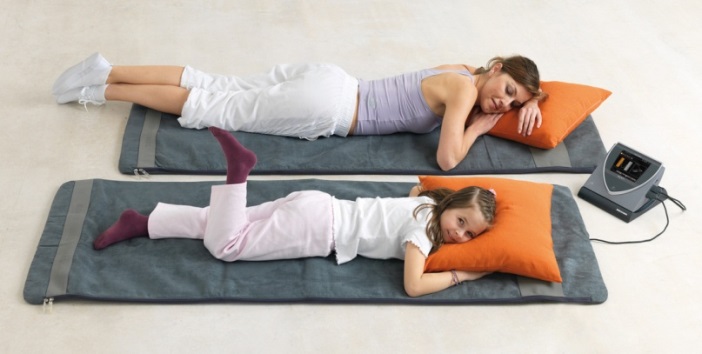 Přednášející:Ing. Zdenka Cachová, Bemer Partner odborný poradce		MUDr. Emoke Nagyová, Bemer Partner, odborný poradce aMUDr. Natalija Strelnikovová, Bemer Partner, odborný poradce představí konkrétní kazuistiky ze své odborné lékařské praxe v souvislosti s terapií BEMER.DATUM, ČAS A MÍSTO PŘEDNÁŠKY:  29. 1. 2020 ( středa ) 18.00 hod.
Hotel Holiday Inn, Na Pankráci 15, Praha 4  (metro C – Vyšehrad, 1.patro hotelu)
Prosíme o potvrzení účasti do 24. 1. 2020 (stačí sms, email), zajistíme vám místo.Lenka Strachoňová tel: 773 177 454, lenka.strachonova@bemermail.com